DERS PLANIBÖLÜM IBÖLÜM IVFEN BİLİMLERİ ÖĞRETMENİ 							OKUL MÜDÜRÜDersin adıDersin adıDersin adıDersin adıFen Bilimleri                                                                  TARİH: 7.HAFTA: ……………………………………Fen Bilimleri                                                                  TARİH: 7.HAFTA: ……………………………………Fen Bilimleri                                                                  TARİH: 7.HAFTA: ……………………………………Fen Bilimleri                                                                  TARİH: 7.HAFTA: ……………………………………Fen Bilimleri                                                                  TARİH: 7.HAFTA: ……………………………………SınıfSınıfSınıfSınıf66666Ünitenin Adı/NoÜnitenin Adı/NoÜnitenin Adı/NoÜnitenin Adı/NoVÜCUDUMUZDAKİ SİSTEMLER                        VÜCUDUMUZDAKİ SİSTEMLER                        VÜCUDUMUZDAKİ SİSTEMLER                        VÜCUDUMUZDAKİ SİSTEMLER                        VÜCUDUMUZDAKİ SİSTEMLER                        KonuKonuKonuKonuF.6.2.2. Sindirim Sistemi    F.6.2.2. Sindirim Sistemi    F.6.2.2. Sindirim Sistemi    F.6.2.2. Sindirim Sistemi    F.6.2.2. Sindirim Sistemi    Önerilen SüreÖnerilen SüreÖnerilen SüreÖnerilen Süre4 Ders Saati 4 Ders Saati 4 Ders Saati 4 Ders Saati 4 Ders Saati BÖLÜM IIBÖLÜM IIBÖLÜM IIBÖLÜM IIÖğrenci Kazanımları /Hedef ve DavranışlarÖğrenci Kazanımları /Hedef ve DavranışlarÖğrenci Kazanımları /Hedef ve DavranışlarÖğrenci Kazanımları /Hedef ve Davranışlar2. ÜNİTEF.6.2.2.1. Sindirim sistemini oluşturan yapı ve organların görevlerini modeller kullanarak açıklar.F.6.2.2.2. Besinlerin kana geçebilmesi için fiziksel (mekanik) ve kimyasal sindirime uğraması gerektiği çıkarımını yapar2. ÜNİTEF.6.2.2.1. Sindirim sistemini oluşturan yapı ve organların görevlerini modeller kullanarak açıklar.F.6.2.2.2. Besinlerin kana geçebilmesi için fiziksel (mekanik) ve kimyasal sindirime uğraması gerektiği çıkarımını yapar2. ÜNİTEF.6.2.2.1. Sindirim sistemini oluşturan yapı ve organların görevlerini modeller kullanarak açıklar.F.6.2.2.2. Besinlerin kana geçebilmesi için fiziksel (mekanik) ve kimyasal sindirime uğraması gerektiği çıkarımını yapar2. ÜNİTEF.6.2.2.1. Sindirim sistemini oluşturan yapı ve organların görevlerini modeller kullanarak açıklar.F.6.2.2.2. Besinlerin kana geçebilmesi için fiziksel (mekanik) ve kimyasal sindirime uğraması gerektiği çıkarımını yapar2. ÜNİTEF.6.2.2.1. Sindirim sistemini oluşturan yapı ve organların görevlerini modeller kullanarak açıklar.F.6.2.2.2. Besinlerin kana geçebilmesi için fiziksel (mekanik) ve kimyasal sindirime uğraması gerektiği çıkarımını yaparÜnite Kavramları ve Sembolleri/Davranış ÖrüntüsüÜnite Kavramları ve Sembolleri/Davranış ÖrüntüsüÜnite Kavramları ve Sembolleri/Davranış ÖrüntüsüÜnite Kavramları ve Sembolleri/Davranış ÖrüntüsüSindirim sistemini oluşturan yapı ve organlar, fiziksel (mekanik) ve kimyasal sindirim, enzimler, karaciğer, pankreas, karaciğer ve pankreasın sindirimdeki görevleriSindirim sistemini oluşturan yapı ve organlar, fiziksel (mekanik) ve kimyasal sindirim, enzimler, karaciğer, pankreas, karaciğer ve pankreasın sindirimdeki görevleriSindirim sistemini oluşturan yapı ve organlar, fiziksel (mekanik) ve kimyasal sindirim, enzimler, karaciğer, pankreas, karaciğer ve pankreasın sindirimdeki görevleriSindirim sistemini oluşturan yapı ve organlar, fiziksel (mekanik) ve kimyasal sindirim, enzimler, karaciğer, pankreas, karaciğer ve pankreasın sindirimdeki görevleriSindirim sistemini oluşturan yapı ve organlar, fiziksel (mekanik) ve kimyasal sindirim, enzimler, karaciğer, pankreas, karaciğer ve pankreasın sindirimdeki görevleriGüvenlik Önlemleri (Varsa):Güvenlik Önlemleri (Varsa):Güvenlik Önlemleri (Varsa):Güvenlik Önlemleri (Varsa):Öğretme-Öğrenme-Yöntem ve TeknikleriÖğretme-Öğrenme-Yöntem ve TeknikleriÖğretme-Öğrenme-Yöntem ve TeknikleriÖğretme-Öğrenme-Yöntem ve TeknikleriSoru-Cevap, Buluş, Araştırma, Gösteri,  İnceleme, DeneySoru-Cevap, Buluş, Araştırma, Gösteri,  İnceleme, DeneySoru-Cevap, Buluş, Araştırma, Gösteri,  İnceleme, DeneySoru-Cevap, Buluş, Araştırma, Gösteri,  İnceleme, DeneySoru-Cevap, Buluş, Araştırma, Gösteri,  İnceleme, DeneyKullanılan Eğitim Teknolojileri-Araç, Gereçler ve KaynakçaKullanılan Eğitim Teknolojileri-Araç, Gereçler ve KaynakçaKullanılan Eğitim Teknolojileri-Araç, Gereçler ve KaynakçaKullanılan Eğitim Teknolojileri-Araç, Gereçler ve KaynakçaDers Kitabı, EBADers Kitabı, EBADers Kitabı, EBADers Kitabı, EBADers Kitabı, EBAAçıklamalarAçıklamalarAçıklamalarAçıklamalara. Kimyasal sindirim denklemlerine girilmeden sadece kimyasal (mekanik) ve fiziksel sindirimin tanımları verilir.b. Kimyasal sindirimde enzimlerin görev aldığı belirtilir ancak yapıları, çalışma mekanizmaları ve isimlerine değinilmez.a. Kimyasal sindirim denklemlerine girilmeden sadece kimyasal (mekanik) ve fiziksel sindirimin tanımları verilir.b. Kimyasal sindirimde enzimlerin görev aldığı belirtilir ancak yapıları, çalışma mekanizmaları ve isimlerine değinilmez.a. Kimyasal sindirim denklemlerine girilmeden sadece kimyasal (mekanik) ve fiziksel sindirimin tanımları verilir.b. Kimyasal sindirimde enzimlerin görev aldığı belirtilir ancak yapıları, çalışma mekanizmaları ve isimlerine değinilmez.a. Kimyasal sindirim denklemlerine girilmeden sadece kimyasal (mekanik) ve fiziksel sindirimin tanımları verilir.b. Kimyasal sindirimde enzimlerin görev aldığı belirtilir ancak yapıları, çalışma mekanizmaları ve isimlerine değinilmez.a. Kimyasal sindirim denklemlerine girilmeden sadece kimyasal (mekanik) ve fiziksel sindirimin tanımları verilir.b. Kimyasal sindirimde enzimlerin görev aldığı belirtilir ancak yapıları, çalışma mekanizmaları ve isimlerine değinilmez.EtkinliklerEtkinliklerEtkinliklerEtkinliklerBasit malzemeler kullanılarak sindirim sistemi modeli yaptırılabilir.Basit malzemeler kullanılarak sindirim sistemi modeli yaptırılabilir.Basit malzemeler kullanılarak sindirim sistemi modeli yaptırılabilir.Basit malzemeler kullanılarak sindirim sistemi modeli yaptırılabilir.Basit malzemeler kullanılarak sindirim sistemi modeli yaptırılabilir.ÖzetÖzetÖzetÖzet SİNDİRİM SİSTEMİYediğimiz besinlerin hücrelere geçebilecek duruma getirilmesi işlemine sindirim denir. 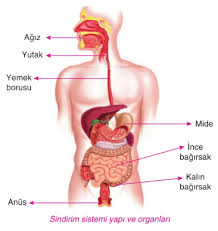 Sindirim sistemi organlarımız; ağız, yutak, yemek borusu, mide, ince bağırsak, kalın bağırsak ve anüs (rektum)tür.AĞIZ:Sindirim sisteminin başladığı organ ağızdır. Ağızda bulunan dişler, dil ve tükürük sıvısı sayesinde besinlerin fiziksel sindirimi burada başlar. Ayrıca karbonhidratların da kimyasal sindirimi tükürük sıvısı içerisindeki enzimler sayesinde ağızda başlar.YUTAK: Ağız-burun boşluğu ile yemek-soluk borularının birleştiği yere yutak denir. Ağızdan gelen besinlerin yemek borusuna iletilmesini sağlar. Burada fiziksel-kimyasal sindirim yoktur.YEMEK BORUSU: Yutaktan gelen besinleri yapısında bulunan kaslar yardımıyla kasılıp-gevşeme hareketi yaparak mideye iletir. Burada fiziksel-kimyasal sindirim yoktur.MİDE: Yemek borusunun bittiği yerde başlayan ince bağırsağın başladığı yerde bitenorgandır. Yapısında bulunan kaslar sayesinde kasılıp-gevşeme hareketi yapar, besinleri çalkalayarak çorba kıvamına getirerek fiziksel sindirim yapar. Mide öz suyu içerisindeki enzimler sayesinde proteinlerin kimyasal sindirimi burada başlar.İNCE BAĞIRSAK: Mideden gelen besinlerin sindirim işlemlerinin tamamlandığı ve kana geçtiği organdır. Sistemin en uzun organıdır. Yağların kimyasal sindirimi pankreastan gelen pankreas öz suyu içerisindeki enzimler sayesinde burada başlar ve biter. Karaciğerden gelen safra sıvısı yağların fiziksel sindirimine yardımcı olur. Karbonhidrat ve proteinlerin kimyasal sindirimi de pankreas öz suyundaki enzimler sayesinde burada tamamlanır.KALIN BAĞIRSAK:İnce bağırsaktaki emilim sonrası besinler içerisinde kalan su burada emilerek kana geçer.İnce bağırsaktan kısadır. Besinlerin vücut için gerekli olmayan kısımları atık madde olarak buradan son bölüm olan anüse gönderilir.ANÜS: Atık maddelerin vücut dışına atıldığı yerdir.Sindirim sonucunda büyük moleküllü besinler küçük moleküllere dönüşür. Sindirim,fiziksel(mekanik) sindirim ve kimyasal sindirim olmak üzere iki grupta incelenir.*Fiziksel (mekanik) Sindirim: Besinlerin ağızdaki dişler yardımıyla ezilerek ve midemiz tarafından bulamaç haline getirilerek küçük parçalara ayrılması işlemine denir.*Kimyasal Sindirim: Dişler ve mide tarafından parçalanan besinlerin bazı salgılar yardımıyla daha küçük moleküllere parçalanması işlemine denir. Kimyasal sindirimi sağlayan bu salgılara enzim adı verilir. Enzimler büyük moleküllü besin içeriklerini küçük moleküllere dönüştürür.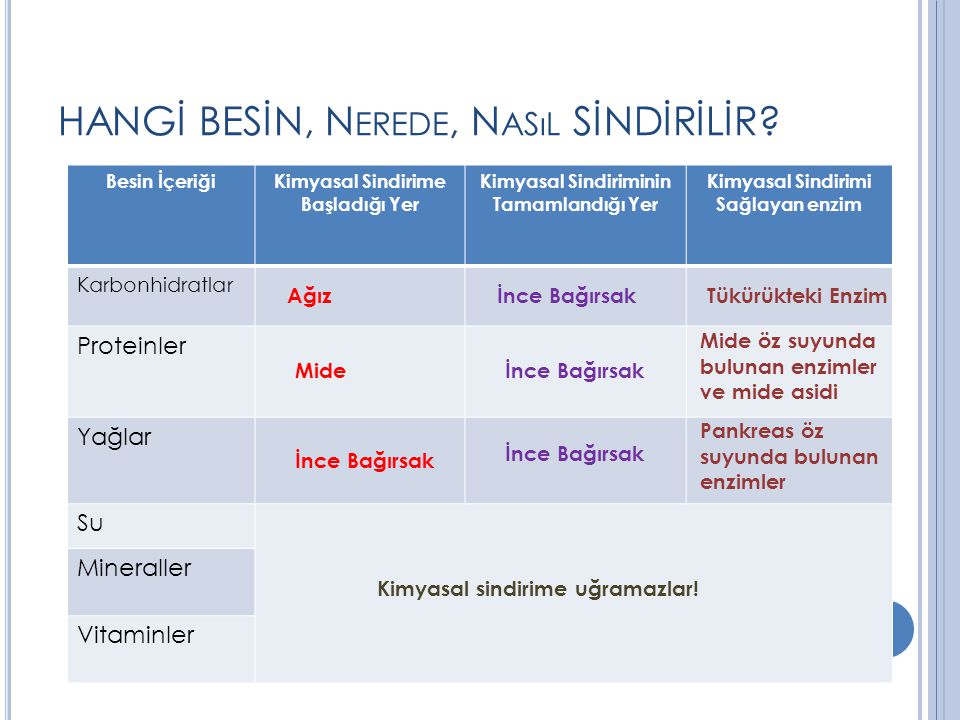  SİNDİRİM SİSTEMİYediğimiz besinlerin hücrelere geçebilecek duruma getirilmesi işlemine sindirim denir. Sindirim sistemi organlarımız; ağız, yutak, yemek borusu, mide, ince bağırsak, kalın bağırsak ve anüs (rektum)tür.AĞIZ:Sindirim sisteminin başladığı organ ağızdır. Ağızda bulunan dişler, dil ve tükürük sıvısı sayesinde besinlerin fiziksel sindirimi burada başlar. Ayrıca karbonhidratların da kimyasal sindirimi tükürük sıvısı içerisindeki enzimler sayesinde ağızda başlar.YUTAK: Ağız-burun boşluğu ile yemek-soluk borularının birleştiği yere yutak denir. Ağızdan gelen besinlerin yemek borusuna iletilmesini sağlar. Burada fiziksel-kimyasal sindirim yoktur.YEMEK BORUSU: Yutaktan gelen besinleri yapısında bulunan kaslar yardımıyla kasılıp-gevşeme hareketi yaparak mideye iletir. Burada fiziksel-kimyasal sindirim yoktur.MİDE: Yemek borusunun bittiği yerde başlayan ince bağırsağın başladığı yerde bitenorgandır. Yapısında bulunan kaslar sayesinde kasılıp-gevşeme hareketi yapar, besinleri çalkalayarak çorba kıvamına getirerek fiziksel sindirim yapar. Mide öz suyu içerisindeki enzimler sayesinde proteinlerin kimyasal sindirimi burada başlar.İNCE BAĞIRSAK: Mideden gelen besinlerin sindirim işlemlerinin tamamlandığı ve kana geçtiği organdır. Sistemin en uzun organıdır. Yağların kimyasal sindirimi pankreastan gelen pankreas öz suyu içerisindeki enzimler sayesinde burada başlar ve biter. Karaciğerden gelen safra sıvısı yağların fiziksel sindirimine yardımcı olur. Karbonhidrat ve proteinlerin kimyasal sindirimi de pankreas öz suyundaki enzimler sayesinde burada tamamlanır.KALIN BAĞIRSAK:İnce bağırsaktaki emilim sonrası besinler içerisinde kalan su burada emilerek kana geçer.İnce bağırsaktan kısadır. Besinlerin vücut için gerekli olmayan kısımları atık madde olarak buradan son bölüm olan anüse gönderilir.ANÜS: Atık maddelerin vücut dışına atıldığı yerdir.Sindirim sonucunda büyük moleküllü besinler küçük moleküllere dönüşür. Sindirim,fiziksel(mekanik) sindirim ve kimyasal sindirim olmak üzere iki grupta incelenir.*Fiziksel (mekanik) Sindirim: Besinlerin ağızdaki dişler yardımıyla ezilerek ve midemiz tarafından bulamaç haline getirilerek küçük parçalara ayrılması işlemine denir.*Kimyasal Sindirim: Dişler ve mide tarafından parçalanan besinlerin bazı salgılar yardımıyla daha küçük moleküllere parçalanması işlemine denir. Kimyasal sindirimi sağlayan bu salgılara enzim adı verilir. Enzimler büyük moleküllü besin içeriklerini küçük moleküllere dönüştürür. SİNDİRİM SİSTEMİYediğimiz besinlerin hücrelere geçebilecek duruma getirilmesi işlemine sindirim denir. Sindirim sistemi organlarımız; ağız, yutak, yemek borusu, mide, ince bağırsak, kalın bağırsak ve anüs (rektum)tür.AĞIZ:Sindirim sisteminin başladığı organ ağızdır. Ağızda bulunan dişler, dil ve tükürük sıvısı sayesinde besinlerin fiziksel sindirimi burada başlar. Ayrıca karbonhidratların da kimyasal sindirimi tükürük sıvısı içerisindeki enzimler sayesinde ağızda başlar.YUTAK: Ağız-burun boşluğu ile yemek-soluk borularının birleştiği yere yutak denir. Ağızdan gelen besinlerin yemek borusuna iletilmesini sağlar. Burada fiziksel-kimyasal sindirim yoktur.YEMEK BORUSU: Yutaktan gelen besinleri yapısında bulunan kaslar yardımıyla kasılıp-gevşeme hareketi yaparak mideye iletir. Burada fiziksel-kimyasal sindirim yoktur.MİDE: Yemek borusunun bittiği yerde başlayan ince bağırsağın başladığı yerde bitenorgandır. Yapısında bulunan kaslar sayesinde kasılıp-gevşeme hareketi yapar, besinleri çalkalayarak çorba kıvamına getirerek fiziksel sindirim yapar. Mide öz suyu içerisindeki enzimler sayesinde proteinlerin kimyasal sindirimi burada başlar.İNCE BAĞIRSAK: Mideden gelen besinlerin sindirim işlemlerinin tamamlandığı ve kana geçtiği organdır. Sistemin en uzun organıdır. Yağların kimyasal sindirimi pankreastan gelen pankreas öz suyu içerisindeki enzimler sayesinde burada başlar ve biter. Karaciğerden gelen safra sıvısı yağların fiziksel sindirimine yardımcı olur. Karbonhidrat ve proteinlerin kimyasal sindirimi de pankreas öz suyundaki enzimler sayesinde burada tamamlanır.KALIN BAĞIRSAK:İnce bağırsaktaki emilim sonrası besinler içerisinde kalan su burada emilerek kana geçer.İnce bağırsaktan kısadır. Besinlerin vücut için gerekli olmayan kısımları atık madde olarak buradan son bölüm olan anüse gönderilir.ANÜS: Atık maddelerin vücut dışına atıldığı yerdir.Sindirim sonucunda büyük moleküllü besinler küçük moleküllere dönüşür. Sindirim,fiziksel(mekanik) sindirim ve kimyasal sindirim olmak üzere iki grupta incelenir.*Fiziksel (mekanik) Sindirim: Besinlerin ağızdaki dişler yardımıyla ezilerek ve midemiz tarafından bulamaç haline getirilerek küçük parçalara ayrılması işlemine denir.*Kimyasal Sindirim: Dişler ve mide tarafından parçalanan besinlerin bazı salgılar yardımıyla daha küçük moleküllere parçalanması işlemine denir. Kimyasal sindirimi sağlayan bu salgılara enzim adı verilir. Enzimler büyük moleküllü besin içeriklerini küçük moleküllere dönüştürür. SİNDİRİM SİSTEMİYediğimiz besinlerin hücrelere geçebilecek duruma getirilmesi işlemine sindirim denir. Sindirim sistemi organlarımız; ağız, yutak, yemek borusu, mide, ince bağırsak, kalın bağırsak ve anüs (rektum)tür.AĞIZ:Sindirim sisteminin başladığı organ ağızdır. Ağızda bulunan dişler, dil ve tükürük sıvısı sayesinde besinlerin fiziksel sindirimi burada başlar. Ayrıca karbonhidratların da kimyasal sindirimi tükürük sıvısı içerisindeki enzimler sayesinde ağızda başlar.YUTAK: Ağız-burun boşluğu ile yemek-soluk borularının birleştiği yere yutak denir. Ağızdan gelen besinlerin yemek borusuna iletilmesini sağlar. Burada fiziksel-kimyasal sindirim yoktur.YEMEK BORUSU: Yutaktan gelen besinleri yapısında bulunan kaslar yardımıyla kasılıp-gevşeme hareketi yaparak mideye iletir. Burada fiziksel-kimyasal sindirim yoktur.MİDE: Yemek borusunun bittiği yerde başlayan ince bağırsağın başladığı yerde bitenorgandır. Yapısında bulunan kaslar sayesinde kasılıp-gevşeme hareketi yapar, besinleri çalkalayarak çorba kıvamına getirerek fiziksel sindirim yapar. Mide öz suyu içerisindeki enzimler sayesinde proteinlerin kimyasal sindirimi burada başlar.İNCE BAĞIRSAK: Mideden gelen besinlerin sindirim işlemlerinin tamamlandığı ve kana geçtiği organdır. Sistemin en uzun organıdır. Yağların kimyasal sindirimi pankreastan gelen pankreas öz suyu içerisindeki enzimler sayesinde burada başlar ve biter. Karaciğerden gelen safra sıvısı yağların fiziksel sindirimine yardımcı olur. Karbonhidrat ve proteinlerin kimyasal sindirimi de pankreas öz suyundaki enzimler sayesinde burada tamamlanır.KALIN BAĞIRSAK:İnce bağırsaktaki emilim sonrası besinler içerisinde kalan su burada emilerek kana geçer.İnce bağırsaktan kısadır. Besinlerin vücut için gerekli olmayan kısımları atık madde olarak buradan son bölüm olan anüse gönderilir.ANÜS: Atık maddelerin vücut dışına atıldığı yerdir.Sindirim sonucunda büyük moleküllü besinler küçük moleküllere dönüşür. Sindirim,fiziksel(mekanik) sindirim ve kimyasal sindirim olmak üzere iki grupta incelenir.*Fiziksel (mekanik) Sindirim: Besinlerin ağızdaki dişler yardımıyla ezilerek ve midemiz tarafından bulamaç haline getirilerek küçük parçalara ayrılması işlemine denir.*Kimyasal Sindirim: Dişler ve mide tarafından parçalanan besinlerin bazı salgılar yardımıyla daha küçük moleküllere parçalanması işlemine denir. Kimyasal sindirimi sağlayan bu salgılara enzim adı verilir. Enzimler büyük moleküllü besin içeriklerini küçük moleküllere dönüştürür. SİNDİRİM SİSTEMİYediğimiz besinlerin hücrelere geçebilecek duruma getirilmesi işlemine sindirim denir. Sindirim sistemi organlarımız; ağız, yutak, yemek borusu, mide, ince bağırsak, kalın bağırsak ve anüs (rektum)tür.AĞIZ:Sindirim sisteminin başladığı organ ağızdır. Ağızda bulunan dişler, dil ve tükürük sıvısı sayesinde besinlerin fiziksel sindirimi burada başlar. Ayrıca karbonhidratların da kimyasal sindirimi tükürük sıvısı içerisindeki enzimler sayesinde ağızda başlar.YUTAK: Ağız-burun boşluğu ile yemek-soluk borularının birleştiği yere yutak denir. Ağızdan gelen besinlerin yemek borusuna iletilmesini sağlar. Burada fiziksel-kimyasal sindirim yoktur.YEMEK BORUSU: Yutaktan gelen besinleri yapısında bulunan kaslar yardımıyla kasılıp-gevşeme hareketi yaparak mideye iletir. Burada fiziksel-kimyasal sindirim yoktur.MİDE: Yemek borusunun bittiği yerde başlayan ince bağırsağın başladığı yerde bitenorgandır. Yapısında bulunan kaslar sayesinde kasılıp-gevşeme hareketi yapar, besinleri çalkalayarak çorba kıvamına getirerek fiziksel sindirim yapar. Mide öz suyu içerisindeki enzimler sayesinde proteinlerin kimyasal sindirimi burada başlar.İNCE BAĞIRSAK: Mideden gelen besinlerin sindirim işlemlerinin tamamlandığı ve kana geçtiği organdır. Sistemin en uzun organıdır. Yağların kimyasal sindirimi pankreastan gelen pankreas öz suyu içerisindeki enzimler sayesinde burada başlar ve biter. Karaciğerden gelen safra sıvısı yağların fiziksel sindirimine yardımcı olur. Karbonhidrat ve proteinlerin kimyasal sindirimi de pankreas öz suyundaki enzimler sayesinde burada tamamlanır.KALIN BAĞIRSAK:İnce bağırsaktaki emilim sonrası besinler içerisinde kalan su burada emilerek kana geçer.İnce bağırsaktan kısadır. Besinlerin vücut için gerekli olmayan kısımları atık madde olarak buradan son bölüm olan anüse gönderilir.ANÜS: Atık maddelerin vücut dışına atıldığı yerdir.Sindirim sonucunda büyük moleküllü besinler küçük moleküllere dönüşür. Sindirim,fiziksel(mekanik) sindirim ve kimyasal sindirim olmak üzere iki grupta incelenir.*Fiziksel (mekanik) Sindirim: Besinlerin ağızdaki dişler yardımıyla ezilerek ve midemiz tarafından bulamaç haline getirilerek küçük parçalara ayrılması işlemine denir.*Kimyasal Sindirim: Dişler ve mide tarafından parçalanan besinlerin bazı salgılar yardımıyla daha küçük moleküllere parçalanması işlemine denir. Kimyasal sindirimi sağlayan bu salgılara enzim adı verilir. Enzimler büyük moleküllü besin içeriklerini küçük moleküllere dönüştürür.BÖLÜMIIIBÖLÜMIIIBÖLÜMIIIBÖLÜMIIIBÖLÜMIIIBÖLÜMIIIBÖLÜMIIIÖlçme-DeğerlendirmeÖlçme-DeğerlendirmeÖlçme-DeğerlendirmeÖlçme-DeğerlendirmeDersin Diğer Derslerle İlişkisiDersin Diğer Derslerle İlişkisiDersin Diğer Derslerle İlişkisiDersin Diğer Derslerle İlişkisiBiyoloji dersi ile ilişkili bir konu olduğu için gerekli görülen yerlerde öğretmen bir biyoloji öğretmeni ile fikir alışverişi yapabilir.Biyoloji dersi ile ilişkili bir konu olduğu için gerekli görülen yerlerde öğretmen bir biyoloji öğretmeni ile fikir alışverişi yapabilir.Biyoloji dersi ile ilişkili bir konu olduğu için gerekli görülen yerlerde öğretmen bir biyoloji öğretmeni ile fikir alışverişi yapabilir.Biyoloji dersi ile ilişkili bir konu olduğu için gerekli görülen yerlerde öğretmen bir biyoloji öğretmeni ile fikir alışverişi yapabilir.Biyoloji dersi ile ilişkili bir konu olduğu için gerekli görülen yerlerde öğretmen bir biyoloji öğretmeni ile fikir alışverişi yapabilir.Planın Uygulanmasına İlişkin AçıklamalarPlanın uyguanması sırasında yaşanabilecek aksaklıkların giderilmesi için önceden tedbirler alınmalı, bölgesel farklılıklara göre plan esnetilmelidir.